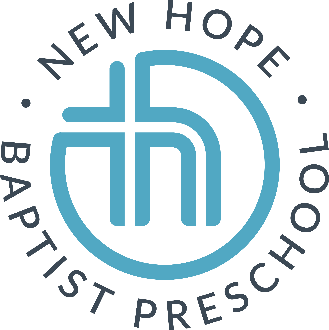 919-954-9684preschool@newhoperaleigh.orgAnnual Registration: 	$200 for the 1st child, $150 for each additional childMonthly Price List for 2021-2022TODDLER/TWOS			3 DAYS (M, T, TH)			$270					4 DAYS (M-TH)				$295THREES				            3 DAYS (M, T, TH)			$270 				             4 DAYS (M-TH)				$295FOURS					4 DAYS (M-TH)			             $295A 10%  discount will be given off monthly tuition for additional siblings OR military families.Registration is non-refundable.  One discount per family, for a maximum discount of 10%.Students should pack a water, healthy snack and lunch.  We are a peanut-free school.School Schedule: 9:15 to 1:00, with staggered dismissal beginning at 12:45